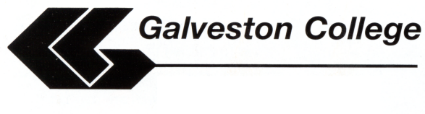 SCHEDULE INFORMATIONThis form must be completed and returned to the Special Services Office EACH SEMESTER.ATTACH A PRINTED SCHEUDULE.NAME:				STUDENT ID#			PHONE #				EMAIL: FALL          FALL MINI	 SPRING          SPRING MINI	 SUMMER I		 SUMMER II	YEAR: SECOND START        		 SPRING SECOND START		 OTHER:        Please list only one class per line.  You may make copies of this form if needed.CourseCourse #Section #TimeInstructorDay (Circle)Format (check all that apply) M    T    W    T F In Class          Second Start                           Online            Early End Hybrid           Mini M    T    W    T F In Class          Second Start                           Online            Early End Hybrid           Mini M    T    W    T F In Class          Second Start                           Online            Early End Hybrid           Mini M    T    W    T F In Class          Second Start                           Online            Early End Hybrid           Mini M    T    W    T F In Class          Second Start                           Online            Early End Hybrid           Mini M    T    W    T F In Class          Second Start                           Online            Early End Hybrid           Mini